ΣΥΓΓΡΑΦΗ   ΥΠΟΧΡΕΩΣΕΩΝΆρθρο 1ο Αντικείμενο προμήθειας.Η προμήθεια αφορά την αγορά στην αγορά δύο μικτών ήχου (κονσόλα) για τις ανάγκες στο ανακαινισμένο κτίριο ΑΧΤΑΡΙΚΑ.Άρθρο 2ο Ισχύουσες διατάξεις.Τις διατάξεις του άρθρου 118 του Ν. 4412/2016.Την παρ. 4 του άρθρου 209 του Ν. 3463/2006, όπως αναδιατυπώθηκε με την παρ. 3 του άρθρου 22 του Ν. 3536/2007.Τις διατάξεις της παρ. 9 του άρθρου 209 του Ν. 3463/2006,   όπως προστέθηκε με την  παρ. 13 του άρθρου 20 του Ν. 3731/2008 και διατηρήθηκε σε ισχύ με την περίπτωση 38 της   παρ. 1 του άρθρου 377 του Ν. 4412/2016.Τις διατάξεις του άρθρου 58 του Ν.3852/2010 «Νέα Αρχιτεκτονική της Αυτοδιοίκησης και της Αποκεντρωμένης Διοίκησης - Πρόγραμμα Καλλικράτης» (ΦΕΚ τ. Α 87/2010).Αποφάσεις: Την    58120/2016   απόφαση Δημάρχου με την οποία εκχωρεί το δικαίωμα υπογραφής στους Αντιδημάρχους. Την ………../2017 Απόφαση της Οικονομικής Επιτροπής για την έγκριση διάθεσης πίστωσης ποσού 1.600,00€ σε βάρος του  Κ.Α. 15-7135.017 με τίτλο «Προμήθεια συμπληρωματικού εξοπλισμού τμήματος μικροφωτογράφησης και οπτικοακουστικών μέσων της ΒΔΒ»,  από τον εκτελούμενο προϋπολογισμό έτους 2017 του Δήμου Ηρακλείου.Άρθρο 3ο Τρόπος εκτέλεσης της προμήθειας.Η εκτέλεση της προμήθειας αυτής θα πραγματοποιηθεί με ανάθεση με απόφαση Δημάρχου μετά από  πρόσκληση εκδήλωσης ενδιαφέροντος και συλλογή προσφορών. Το κριτήριο κατακύρωσης είναι η πλέον συμφέρουσα από οικονομική άποψη προσφορά αποκλειστικά βάσει της τιμής ανά είδος, τηρουμένων των τεχνικών προδιαγραφών που έχουν εγκριθεί για την εν λόγω προμήθεια. Άρθρο 4ο Προϋποθέσεις1. Δικαιολογητικά Συμμετοχής:Οι ενδιαφερόμενοι θα πρέπει να καταθέσουν εντός του φακέλου της προσφοράς τους Υπεύθυνη Δήλωση του Ν. 1599/1986 υπογεγραμμένη από το νόμιμο εκπρόσωπο της επιχείρησης όπου να δηλώνεται ότι:Είναι ενήμεροι φορολογικά και ασφαλιστικά.Είναι εγγεγραμμένοι σε Επαγγελματικό Επιμελητήριο σε σχετικό με το αντικείμενο της προμήθειας κωδικό επαγγέλματος.Δεν έχουν συμμετάσχει σε εγκληματική οργάνωση, σε δωροδοκία, σε απάτη, σε τρομοκρατικά εγκλήματα ή εγκλήματα συνδεόμενα με τρομοκρατικές δραστηριότητες, σε νομιμοποίηση εσόδων από παράνομες δραστηριότητες ή χρηματοδότηση της τρομοκρατίας όπως αυτά ορίζονται στις αποφάσεις-πλαίσια 2008/841/ΔΕΥ, (ΕΕ L 300 της 11.11.2008 σ.42), (ΕΕ C 195 της 25.6.1997, σ.1), 2003/568/ΔΕΥ, (ΕΕ L192 της 31.7.2003, σ.54), 2803/2000 (Α' 48), (ΕΕ C 316 της 27.11.1995, σ.48), 2002/475/ΔΕΥ (ΕΕ L 309 της 25.11.2005, σ.15), 2011/36/ΕΕ, Συμβουλίου (ΕΕ L 101 της 15.4.2011, σ.1), η οποία ενσωματώθηκε στην εθνική νομοθεσία με το ν. 4198/2013 αντίστοιχα.Δεν έχουν καταδικασθεί για αδίκημα σχετικό με την άσκηση της επαγγελματικής τους δραστηριότητας.Έχουν λάβει γνώση των όρων των τεχνικών προδιαγραφών, της συγγραφής υποχρεώσεων και του ενδεικτικού προϋπολογισμό της προμήθειας και συμφωνούν με αυτούς.Συμπληρωμένο και υπογεγραμμένο από τον νόμιμο εκπρόσωπο της επιχείρησης έντυπο με την Οικονομική Προσφορά. Η προσφορά θα πρέπει να περιέχει αναλυτικά στοιχεία  για κάθε προσφερόμενο είδος, τα οποία πρέπει να  είναι σύμφωνα με τις τεχνικές προδιαγραφές της μελέτης. Σε αντίθετη περίπτωση η προσφορά θα απορρίπτεται ως απαράδεκτη. 2. Δικαιολογητικά Κατακύρωσης.Για την απόδειξη της μη συνδρομής των λόγων αποκλεισμού από διαδικασίες σύναψης δημοσίων συμβάσεων των παρ.1 και 2 του άρθρου 73 του Ν.4412/2016, καθώς και για την απόδειξη της επαγγελματικής ικανότητας του προμηθευτή στον οποίο πρόκειται να ανατεθεί η προμήθεια, θα πρέπει εντός δέκα (10) ημερών από σχετική πρόσκληση η οποία θα του αποσταλεί, να προσκομίσει τα εξής δικαιολογητικά:Α. Απόσπασμα Ποινικού Μητρώου που θα έχει εκδοθεί το πολύ τρεις (3) μήνες πριν από την ημερομηνία κατάθεσης των δικαιολογητικών.Υπόχρεοι για την υποβολή είναι:1) Τα φυσικά πρόσωπα2) Οι ομόρρυθμοι εταίροι και διαχειριστές για Ο.Ε. και Ε.Ε. 3) Οι διαχειριστές για Ε.Π.Ε. και Ι.Κ.Ε4) Ο Διευθύνων Σύμβουλος, καθώς και όλα τα μέλη του Διοικητικού Συμβουλίου στις περιπτώσεις Ανωνύμων Εταιρειών (Α.Ε.).Β. Πιστοποιητικό του οικείου Επαγγελματικού Επιμελητηρίου στο οποίο θα πιστοποιείται η εγγραφή τους και το ειδικό επάγγελμά τους, το οποίο αν δεν συνάδει με το είδος των υπό προμήθεια ειδών θα οδηγεί σε αποκλεισμό του συμμετέχοντος και που θα έχει εκδοθεί το πολύ έξι (6) μήνες πριν από την ημερομηνία κατάθεσης των δικαιολογητικών. Ασφαλιστική και φορολογική ενημερότητα.Άρθρο 5ο Ανακοίνωση αποτελέσματος.Μετά την απόφαση ανάθεσης της προμήθειας ο ανάδοχος, υποχρεούται να προσέλθει στο Δήμο Ηρακλείου, σε χρονικό διάστημα δέκα (10) ημερών, από την κοινοποίηση σε αυτόν του εγγράφου της ανακοινώσεως του αποτελέσματος, για να υπογράψει τη σχετική σύμβαση.Άρθρο 6ο Σύμβαση.Τα στοιχεία της Σύμβασης που θα υπογράψει ο ανάδοχος θα είναι: η συγγραφή υποχρεώσεων, οι τεχνικές προδιαγραφές, ο ενδεικτικός  προϋπολογισμός και η προσφορά του αναδόχου.Άρθρο 7ο Χρόνος – Τόπος - Τρόπος παράδοσης.Ως συνολικός χρόνος παράδοσης ορίζεται το χρονικό διάστημα των τριάντα (30) ημερών,  από την ημερομηνία ανάρτησης της υπογραφείσας σύμβασης στο ΚΗΜΔΗΣ. Τα είδη της προμήθειας θα παραδοθούν συνολικά στο κτήριο που στεγάζεται η Βικελαία Δημοτική Βιβλιοθήκη στο Μέγαρο «ΑΧΤΑΡΙΚΑ», Πλατεία Ελευθερίου Βενιζέλου (Λιοντάρια), Τ.Κ 71202, Ηράκλειο Κρήτης, κατόπιν συνεννόησης με την Υπηρεσία. Άρθρο 8ο Εκπρόθεσμη παράδοση υλικών Αν το υλικό φορτωθεί παραδοθεί ή αντικατασταθεί μετά τη λήξη του συμβατικού χρόνου και μέχρι λήξης του χρόνου της παράτασης που χορηγήθηκε, σύμφωνα με το άρθρο 209 του Ν.4412/2016, επιβάλλεται πρόστιμο 5% επί της συμβατικής αξίας της ποσότητας που παραδόθηκε εκπρόθεσμα.Το παραπάνω πρόστιμο υπολογίζεται επί της συμβατικής αξίας των εκπρόθεσμα παραδοθέντων υλικών, χωρίς ΦΠΑ. Εάν τα υλικά που παραδόθηκαν εκπρόθεσμα επηρεάζουν τη χρησιμοποίηση των υλικών που παραδόθηκαν εμπρόθεσμα, το πρόστιμο υπολογίζεται επί της συμβατικής αξίας της συνολικής ποσότητας αυτών.Κατά τον υπολογισμό του χρονικού διαστήματος της καθυστέρησης για φόρτωση παράδοση ή αντικατάσταση των υλικών, με απόφαση του Δημοτικού Συμβουλίου, ύστερα από γνωμοδότηση του αρμοδίου οργάνου, δεν λαμβάνεται υπόψη ο χρόνος που παρήλθε πέραν του εύλογου, κατά τα διάφορα στάδια των διαδικασιών, για το οποίο δεν ευθύνεται ο προμηθευτής και παρατείνεται, αντίστοιχα, ο χρόνος φόρτωσης - παράδοσης.Άρθρο 9ο Παραλαβή Υλικών προμήθειας.Η παραλαβή των ειδών γίνεται από τις επιτροπές της παραγράφου 5 του άρθρου 221 του Ν.4412/2016.Κατά τη διαδικασία παραλαβής των ειδών διενεργείται ποιοτικός και ποσοτικός έλεγχος και καλείται να παραστεί, εφόσον το επιθυμεί, ο προμηθευτής.Άρθρο 10ο Απόρριψη συμβατικών ειδών – αντικατάσταση.Σε περίπτωση οριστικής απόρριψης ολόκληρης ή μέρους της συμβατικής ποσότητας των ειδών, με απόφαση του Δημοτικού Συμβουλίου ύστερα από γνωμοδότηση του αρμόδιου οργάνου, μπορεί να εγκρίνεται αντικατάστασή της με άλλη, που να είναι σύμφωνη με τους όρους της σύμβασης, μέσα σε τακτή προθεσμία που ορίζεται από την απόφαση αυτή.Αν η αντικατάσταση γίνεται μετά τη λήξη του συμβατικού χρόνου, η προθεσμία που ορίζεται για την αντικατάσταση δεν μπορεί να είναι μεγαλύτερη του 1/2 του συνολικού συμβατικού χρόνου, ο δε προμηθευτής θεωρείται ως εκπρόθεσμος και υπόκειται σε κυρώσεις λόγω εκπρόθεσμης παράδοσης.Αν ο προμηθευτής δεν αντικαταστήσει τα είδη που απορρίφθηκαν μέσα στην προθεσμία που του τάχθηκε και εφόσον έχει λήξει ο συμβατικός χρόνος, κηρύσσεται έκπτωτος και υπόκειται στις προβλεπόμενες κυρώσεις.Η επιστροφή των ειδών που απορρίφθηκαν γίνεται μετά την προσκόμιση ίσης ποσότητας με την απορριφθείσα και αφού αυτή παραληφθεί οριστικά. Στην περίπτωση αυτή ο προμηθευτής υποχρεούται να παραλάβει την ποσότητα που απορρίφθηκε και αντικαταστάθηκε  μέσα σε είκοσι (20) ημέρες από την ημερομηνία της οριστικής παραλαβής της νέας ποσότητας. Η προθεσμία αυτή μπορεί να παραταθεί ύστερα από αίτημα του προμηθευτή, που υποβάλλεται απαραίτητα πέντε (5) τουλάχιστον ημέρες πριν από την εκπνοή της, με απόφαση του Δημοτικού Συμβουλίου με την οποία και επιβάλλεται πρόστιμο σε ποσοστό 2,5% επί της συμβατικής αξίας της συγκεκριμένης ποσότητας. Αν παρέλθει η προθεσμία αυτή και η παράταση που χορηγήθηκε και ο προμηθευτής δεν παρέλαβε την απορριφθείσα ποσότητα, ο φορέας μπορεί να προβεί στην καταστροφή ή εκποίηση της ποσότητας αυτής, κατά τις ισχύουσες διατάξεις.Με απόφαση του Δημοτικού Συμβουλίου, ύστερα από γνωμοδότηση του αρμοδίου οργάνου, μπορεί να εγκριθεί η επιστροφή στον προμηθευτή των ειδών που απορρίφθηκαν πριν από την αντικατάστασή τους .Άρθρο 11ο Τρόπος πληρωμής – απαιτούμενα δικαιολογητικά για πληρωμή του αναδόχου.Η εξόφληση του 100% της συμβατικής αξίας θα γίνει μετά την οριστική παραλαβή όλων των ειδών που αναφέρονται στη σύμβαση. Τα δικαιολογητικά που απαιτούνται είναι τα εξής:Πρωτόκολλο οριστικής ποσοτικής και ποιοτικής παραλαβής ή σε περίπτωση αυτοδίκαιης παραλαβής, αποδεικτικό προσκόμισης του υλικού στην αποθήκη, σύμφωνα με το άρθρο 208 του ν.4412/2016. Τιμολόγιο του προμηθευτή. Πιστοποιητικά Φορολογικής και Ασφαλιστικής Ενημερότητας.  Άρθρο 12ο  Φόροι, τέλη, κρατήσεις.Ο ανάδοχος υπόκειται σε όλους τους βάσει των κειμένων διατάξεων φόρους, τέλη, κρατήσεις που θα ισχύουν κατά την ημέρα της διενέργειας της προμήθειας.Ο Φ.Π.Α. και τα έξοδα δημοσιεύσεως βαρύνουν το Δήμο.Ηράκλειο 31/07/2017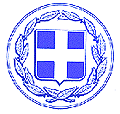 ΕΛΛΗΝΙΚΗ ΔΗΜΟΚΡΑΤΙΑΔΗΜΟΣ ΗΡΑΚΛΕΙΟΥ                                    ΔΙΕΥΘΥΝΣΗ  ΠΑΙΔΕΙΑΣ, ΠΟΛΙΤΙΣΜΟΥ& ΝΕΑΣ ΓΕΝΕΙΑΣΤΜΗΜΑ ΒΙΚΕΛΑΙΑΣ ΒΙΒΛΙΟΘΗΚΗΣΠληροφορίες: ΑΛΕΞΑΝΔΡΑΚΗΣ ΓΙΑΝΝΗΣΤηλ.: 2813409730 E-mail: alexandrakis@heraklion.grΘΕΜΑ:Προμήθεια μικτών ήχου.Ο συντάκτηςΑλεξανδράκης ΙωάννηςΚλάδου ΤΕ4, Α΄ ΒαθμούΟ Προϊστάμενος της Β.Δ.Β.Δημήτρης ΣάββαςΚλάδου ΠΕ1, Α΄ ΒαθμούΘΕΩΡΗΘΗΚΕΗ προϊσταμένη της Διεύθυνσης